No: …….     Sınıfı: …….       Adı- Soyadı: 								Tarih:..............ANADOLU LİSESİ 10. SINIF- ANADOLU LİSESİ  KİMYA DERSİ 1. DÖNEM 2. YAZILI SORULARI 2021-2022A-  Aşağıdaki soruları cevaplayınız.(10 PUAN)Kütlece % derişim ne demektir? Kısaca tanımlayınız.Çözünme nedir? Tanımlayınız.B- Aşağıdaki cümlelerden doğru olanlara (D), yanlış olanlara (Y) yazınız. (15 PUAN)(…..) Belirli bir sıcaklıkta 360 gram suda 40 gram NaCl çözülerek oluşturulan çözelti kütlece %10 luktur.(…..) Çözücü miktarı çözünen miktarına göre fazla olan çözeltiler daha seyreltiktir.(…..) Osmoz olayında su molekülleri az yoğun ortamı terk ederek çok yoğun ortama geçerler.(…..) Tuz ve şeker gibi uçucu olmayan katılar, bir çözeltinin donma noktasını yükseltirler.(…..) Hidroflorik asit tüm asitler gibi daima cam şişelerde saklanmalıdır.C-  Aşağıdaki boşlukları, uygun kavramlarla doldurunuz. (15 PUAN)NH4Cl tuzu beyaz renkte bir katı olup halk arasında …………………….. olarak bilinir.Sönmüş kireç olarak bildiğimiz bileşiğin kimyasal formülü …………….. şeklinde yazılır.……………………………., suyun az yoğun ortamdan çok yoğun ortama geçmesine neden olur.Karışımlar genel olarak …………………… ve heterojen olmak üzere ikiye ayrılır.Kütlece %20 lik 60 gram şekerli su çözeltisinin kütlece %60 lık olması için  bir çökelme olmadan …….gram su buharlaştırılmalıdır.D- Aşağıda verilen soruları çözerek doğru sonucu bulunuz. (20 PUAN)200 gram kütlece % 40 lık tuz çözeltisine kaç gram tuz eklenirse çözelti kütlece % 50 lik olur?Kütlece %40’ lık 30 gram şekerli su çözeltisi ile kütlece %60’ lık 90 gram şekerli su çözeltisi karıştırıldığında elde edilen yeni çözelti kütlece yüzde kaçlık olur?E- Aşağıda verilen çoktan seçmeli soruları yanıtlayınız. (40 PUAN, Her biri 5 puan)1-)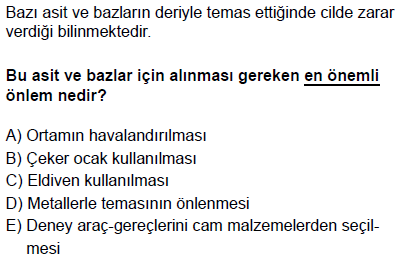 2-)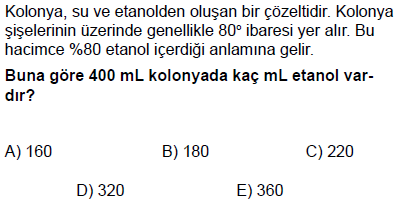 3-)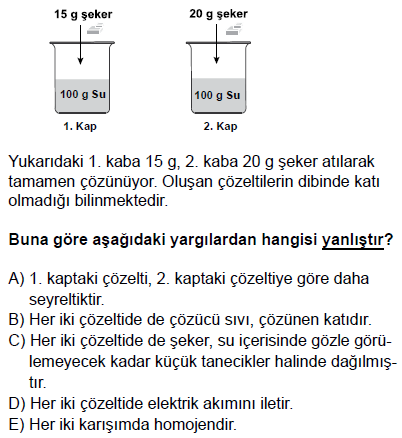 4-)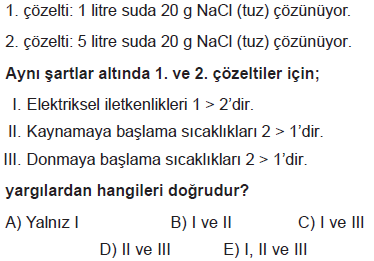 5-)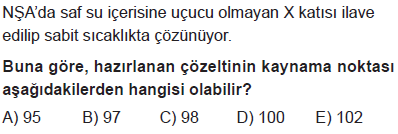 6-)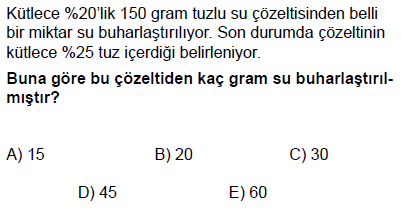 7-)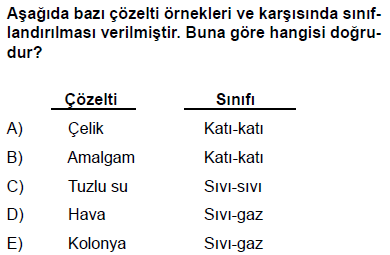 8-)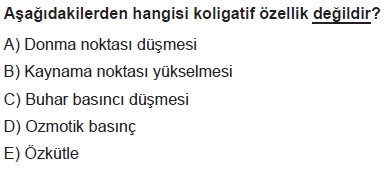 